The Biggest Moccasins in the WorldA Short Story by Richard Van CampVocabulary/Pre-Reading Tips:1. italics: words from other languages are set in italics; for example, pardonnez-moi and mahsi cha.2. Dogrib: First Nations peoples who live in the Great Slave Lake area of the Northwest Territories. 3. Nagha (Sasquatch): A very large, hairy, humanlike creature said to live in remote wilderness areas of Canada and the United States.4. Old Man’s Beard: A type of fungus with a hair-like appearance that grows on branches.5. mahsi cho: Thank you very much (in the Dogrib language).Pre-Reading: 1. Do you know someone who tells good stories? What is about this person’s storytelling that engages you? What makes a good story?  Give an example.During:2. As you read this short story, think about what the author means when he says, “This is a story of respect from my family to you.”Questions for Comprehension:3. What have you learned about the Dogrib culture by reading this story?  Give details from the story to support.4. Why did the family decide to move their camp? Choose the best answer from the choices below:	a. They didn’t want to get attacked by the Nagha.b. They set up camp too late at night and didn’t realize that the land was inhospitable.c. They needed to find a better area for hunting.d. They wanted to respect the Nagha by not camping in his territory.5. In the story, the grandmother gives the gift of the moccasins to the Nagha as a sign of respect.  What are the other instances of respect in the story?6. What are 3 themes in this story> Write one theme statement.7. Reread the first sentence in the story and think about why the author wrote the story.  How does knowing the author’s purpose for writing a story enhance your understanding of it?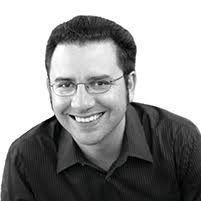 Richard Van Camp is a Dogrib (Tlicho) Dene from Fort Smith, Northwest Territories.  He is an internationally known storyteller and best-selling author of adult and children’s fiction. Richard was awarded Storyteller of the Year for both Canada and the United States by t he Wordcraft Circle of Native Writers and Storytellers in 2007.This story is all true.  I’ve been known to fib gently, buth this is all true.  I’m not being cheap and I’m not sprucing git up.  Really.  Not even a little.  Mahsi Cho.  Thank you very much.  A ho!Aboriginal Ways of Knowing and Being: Explain with evidence from the story: